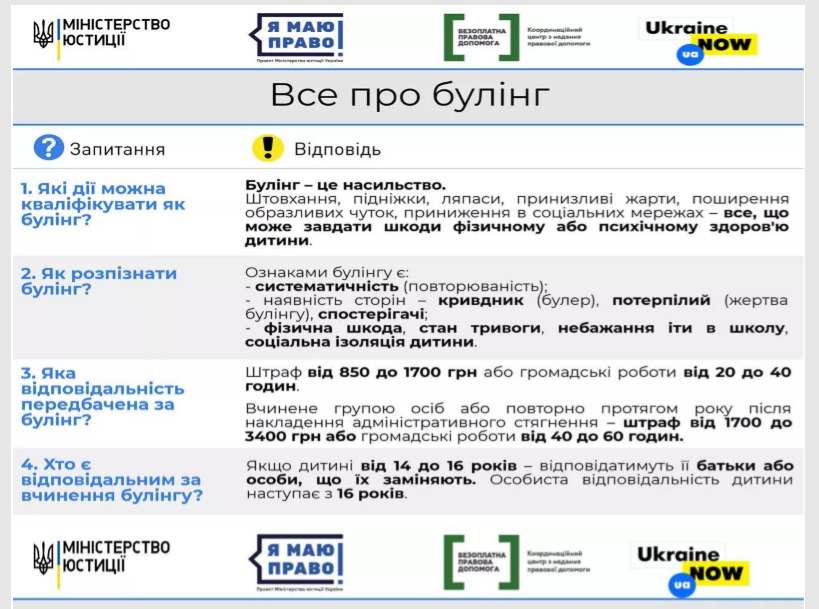 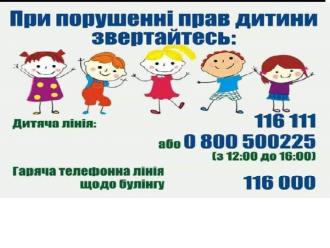 Телефони довіри– Дитяча лінія 116 111 або 0 800 500 225 (з 12.00 до 16.00);– Гаряча телефонна лінія щодо булінгу 116 000;– Гаряча лінія з питань запобігання насильству 116 123 або 0 800 500 335;– Уповноважений Верховної Ради з прав людини 0 800 50 17 20;– Уповноважений Президента України з прав дитини 044 255 76 76;-  Центр надання безоплатної правової допомоги 0 800 213 103;– Національна поліція України 102.Всеукраїнський телефон довіри для дітей та молоді:(044) 500-21-80Національна “Гаряча лінія” з протидії домашньому насильству, торгівлі людьми та гендерній дискримінації :
0-800-500-335 або 116 123«Гаряча лінія» з питань протидії булінгу:166 000Національна “Гаряча лінія” з проблем ВІЛ/СНІД :
0-800-500-451
Національна дитяча «Гаряча лінія» з питань захисту прав дітей:0-800-500-225 або 116 111 (з мобільних)Гаряча лінія «Служби розшуку дітей»:0- 800- 501- 414«Телефон довіри» для дітей та підлітків:
044-515-23-74Гарячої лінія Департаменту кіберполіції при виявленні у соціальних мережах небезпечних груп, в яких доводять дітей до самогубст:(044) 374-37-21«Гаряча лінія» з питань порушень при наданні субсидій, соціальної допомоги тасоціальних послуг:0-800-502-757Урядова телефонна «гаряча лінія»:0-800-507-309Лінія психологічної допомоги для учасників АТО та членів їх сімей:0-800- 505- 085Телефон екстренної психологічної допомоги при Кризовому Центрі медико-психологічної допомоги:+38 0687703770,+38 0996321818,+38 0936093003Департаменти соціальної політики облдержадміністрацій (номера телефонів знаходяться за наступним посиланням):https://www.msp.gov.ua/news/8506.htmlТелефонний довідник Міністерства соціальної політики знаходиться запосиланням:https://www.msp.gov.ua/files/d1210.pdf